Scripture Lessons  					    Frances Unruh    Deuteronomy 30:15-20; Psalm 92:12-15The Word of God for the people of God. 	Thanks be to God.Singing Our Faith # 361     “Rock of Ages, Cleft for Me”The Good News   	    	“Aging Faithfully”Bringing Forward God’s Tithes and Our Gifts*Doxology # 95   Praise God from whom all blessings flow; praise him, all Creatures here below; praise him above, ye heavenly host; praise Father, Son, and Holy Ghost. Amen.*Prayer of ThanksgivingSharing of Joys and ConcernsThe Lord’s PrayerOur Father, who art in heaven, hallowed be thy name. Thy kingdom come, Thy will be done on earth as it is in heaven. Give us this day our daily bread and forgive us our trespasses, as we forgive those who trespass against us. And lead us not into temptation, but deliver us from evil. For thine is the kingdom, and the power, and the glory, forever. Amen.*Singing Our Faith # 571    “Go, Make of All Disciples”*Blessing and Dismissal*PostludeScatter to Serve God & NeighborWelcome to all! We gather to praise God for the innumerable blessings given to us and to grow deeper in the Spirit. Joyfully, let us lift our hearts to God.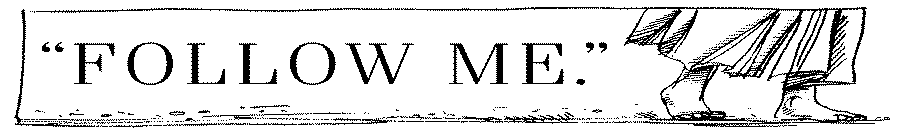 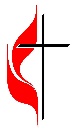 C hestnut Hill United Methodist ChurchMaking disciples of Jesus Christ 
for the transformation of the world.You are welcome at Chestnut Hill UMC. 
4660 Fort Avenue ~ Lynchburg, Virginia 24502Church: 434-239-8423 Minister’s Cell: 434-944-7723, Minister’s Email: awhite@ves.orgAssociate Minister’s Cell: 1-502-489-0200Associate Minister’s Email: healingsolutions12@gmail.comEmail: chestnuthillumc@comcast.net On the Web at chestnuthillumc.netFind us on Facebook: Chestnut Hill United Methodist ChurchChestnut Hill United Methodist Church10:30 a.m. ~ July 30, 2023 ~ Ninth Sunday after PentecostOur ministry vision for the Virginia Annual Conference is “to be disciples of Jesus Christ who are lifelong learners, who influence others to serve.” Welcome! Join us in worshiping God!Prelude     “You’ll Never Walk Alone”    by Rodgers & HammersteinWelcome and Ministry AnnouncementsWelcome in the name of Christ our Lord. Please register your attendance, printing your name, address, phone, and email, on the attendance pad provided on your pew. Thank you for silencing cell phones as we gather to worship God.InvocationGreetingMost loving and perpetually understanding and forgiving God, we lift our prayers of thanksgiving to you for renewal and sustenance in our aging. Bless us to receive and grow in self-respecting modesty, tough forgiving love, generosity, and without assuming self-righteousness. Bless all humanity to know Jesus Christ and the Church so that we may weather life’s successes and failures on our way to salvation.May we experience each stage of aging as nobler and finer than those before it: childhood, adolescence, teenage, young adulthood, middle age, and the senior years, of giving and receiving wisdom and new learning from others. We pray for one another in our times of transitions (which are not always easy and not always short), especially when we relinquish the dynamics of earthly life so that our souls may be liberated. Here, O God, we gather inspiration from our Reformation brother Martin Luther who tells us, “My soul is silence, waiting all humble for God.” Bless us, O God, to age with dignity and grace.Singing Our Faith # 73    “O Worship the King” (Verses 1, 2, 4, & 5)*Opening PrayerHoly God, I feel odd about praying this prayer, but I want to age gracefully. I don’t want to become bitter about not being young anymore.  I don’t want to fret about what my body can or cannot do anymore either.  I don’t want to look in the mirror and see wrinkles, but a person who has lived a life and has more to go. I want to feel at ease with my age and my body. Help me accept both my limitations and my possibilities.  Help me be able to see what I can do now that I couldn’t do when I was younger. I am grateful for all that has happened in my life to bring me to this point. I give you thanks for directing me in my journey, and allowing me to pick up wisdom along the way. Through the successes and the challenges, you have been present with me. I look forward to your presence and guidance each day now.  With each new year of life, I gain not just age, but strength in you. In the name of Jesus I pray, Amen.Special Music		        “I Believe”                       by E. Drake et alGreeting Friends and NeighborsPrayer for Illumination				    Frances UnruhHoly and gracious God, you are the greatest of all. You are full of wonders that no mere human can comprehend. Lord, I seek to understand you and your ways so that I can live according to your commandments. I pray for your divine illumination in my heart and mind. Help me see what you intend for me to see. Help me understand what you intend for me to understand. Open my eyes and my ears to see you and hear your whispers. Amen.**Calendar **For the Grocery Cart: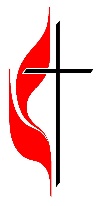 July ~ canned fruit or vegetables, deodorant, body wash, liquid dish detergent, shampoo. Place donations in the grocery cart, located in the Commons.Park View Closet ~ HousewaresNeeded: Anything in housewares you can donate: clean sheets, clean towels, dish rags, dishes, coffee mugs, glassware, and so forth. Bring items to church and Linda Jessen will take to the mission. Bring items 9:30 a.m. to 3:00 p.m.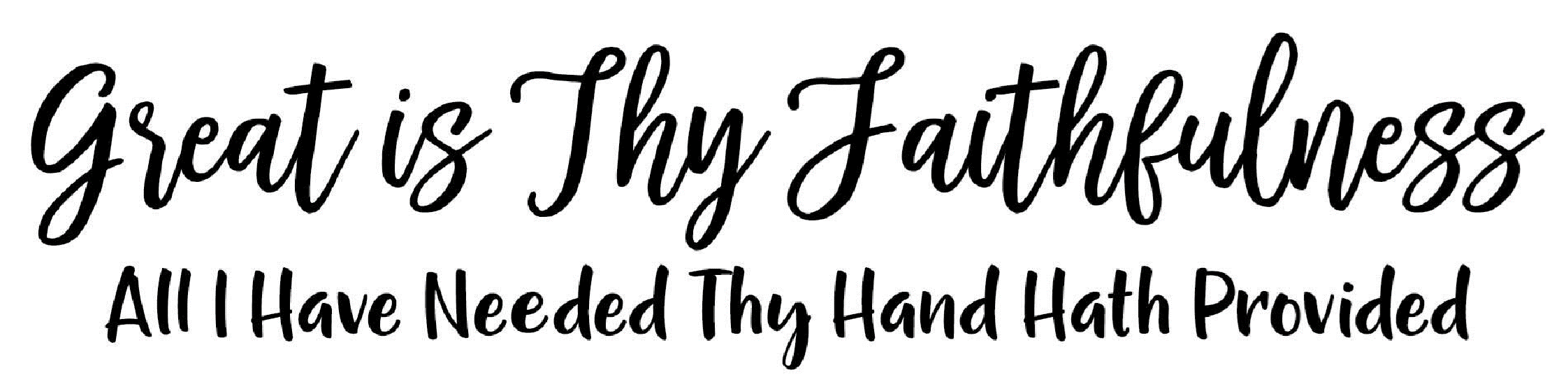 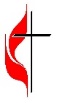 DIRECTORY OF CHESTNUT HILL UNITED METHODIST CHURCH**Calendar **For the Grocery Cart:July ~ canned fruit or vegetables, deodorant, body wash, liquid dish detergent, shampoo. Place donations in the grocery cart, located in the Commons.Park View Closet ~ HousewaresNeeded: Anything in housewares you can donate: clean sheets, clean towels, dish rags, dishes, coffee mugs, glassware, and so forth. Bring items to church and Linda Jessen will take to the mission. Bring items 9:30 a.m. to 3:00 p.m.DIRECTORY OF CHESTNUT HILL UNITED METHODIST CHURCHSaturday, 8/59:30 a.m.Homeschool Open House/Clean UpSue Haupert-JohnsonSue Haupert-Johnson  Richmond Area Resident Bishop  Richmond Area Resident BishopDenise BatesDenise BatesMountain View District SuperintendentMountain View District SuperintendentAdam WhiteAdam WhiteMinisterMinisterErin LongErin LongAssociate MinisterAssociate MinisterMonica CampbellMonica CampbellAdministrative AssistantAdministrative AssistantHeather WilsonHeather WilsonDirector of Music MinistryDirector of Music MinistryJudy MartinJudy Martin Bookkeeper BookkeeperSaturday, 8/59:30 a.m.Homeschool Open House/Clean UpSue Haupert-JohnsonSue Haupert-Johnson  Richmond Area Resident Bishop  Richmond Area Resident BishopDenise BatesDenise BatesMountain View District SuperintendentMountain View District SuperintendentAdam WhiteAdam WhiteMinisterMinisterErin LongErin LongAssociate MinisterAssociate MinisterMonica CampbellMonica CampbellAdministrative AssistantAdministrative AssistantHeather WilsonHeather WilsonDirector of Music MinistryDirector of Music MinistryJudy MartinJudy Martin Bookkeeper Bookkeeper